國立政治大學培育中等學校各學科教師專門科目學分認定表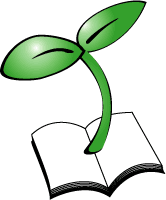 ◎普通科目：（12）高中英文科                          　　　    申請日期：  年  月  日◎繳交本表時，請將成績單正本裝訂於後。學 號姓 名系所年級別緊急聯絡電話備 註專門科目學分認定欄(由學生確實填寫)專門科目學分認定欄(由學生確實填寫)專門科目學分認定欄(由學生確實填寫)專門科目學分認定欄(由學生確實填寫)專門科目學分認定欄(由學生確實填寫)專門科目學分認定欄(由學生確實填寫)專門科目學分認定欄(由學生確實填寫)審核欄(審核人員填寫)審核欄(審核人員填寫)審核欄(審核人員填寫)規定專門科目規定專門科目學分數已修習專門科目學分數成績成績可採認學分審核人簽章備註規定專門科目規定專門科目學分數已修習專門科目學分數上下可採認學分審核人簽章備註1英語語言學概論4核心課程必備2英語聽講實習2必備B組至少選33英語口語訓練2必備B組至少選34寫作與閱讀2必備B組至少選35發音語音學2必備B組至少選36翻譯專題2必備B組至少選37文學作品讀法4必備C組至少選58英國文學4必備C組至少選59美國文學2必備C組至少選510語法導論2必備C組至少選511英語語音學2必備C組至少選512英語教學理論2必備C組至少選513英語教學實務2必備C組至少選514文法與習作2選備D組至少選215英語演說2選備D組至少選216逐同步口譯2選備D組至少選217新聞英語2選備D組至少選218第二語言習得2選備E組至少選219語言與文化2選備E組至少選220音韻學導論2選備E組至少選221語意學導論2選備E組至少選222對比語言學2選備E組至少選223英語語言史2選備E組至少選224西洋文學概論2選備F組至少選425小說選讀2選備F組至少選426詩歌選讀2選備F組至少選427戲劇選讀2選備F組至少選428莎士比亞2選備F組至少選429文學理論與批評2選備F組至少選430文學與電影2選備F組至少選4以上需修習必備24學分，選備16學分，至少需修習40學分。以上需修習必備24學分，選備16學分，至少需修習40學分。以上需修習必備24學分，選備16學分，至少需修習40學分。以上需修習必備24學分，選備16學分，至少需修習40學分。以上需修習必備24學分，選備16學分，至少需修習40學分。以上需修習必備24學分，選備16學分，至少需修習40學分。以上需修習必備24學分，選備16學分，至少需修習40學分。以上需修習必備24學分，選備16學分，至少需修習40學分。以上需修習必備24學分，選備16學分，至少需修習40學分。以上需修習必備24學分，選備16學分，至少需修習40學分。必備：_________學分     選備：___________學分      合計：_________學分必備：_________學分     選備：___________學分      合計：_________學分必備：_________學分     選備：___________學分      合計：_________學分必備：_________學分     選備：___________學分      合計：_________學分必備：_________學分     選備：___________學分      合計：_________學分必備：_________學分     選備：___________學分      合計：_________學分必備：_________學分     選備：___________學分      合計：_________學分必備：_________學分     選備：___________學分      合計：_________學分必備：_________學分     選備：___________學分      合計：_________學分必備：_________學分     選備：___________學分      合計：_________學分英語系系主任簽章認定學分數□本科合格□本科未合格□本科合格□本科未合格教師研習中心主任教師研習中心承辦人